Colorie la bonne situation pour chaque phrase lue.Le Petit Chaperon Rouge est devant la maison.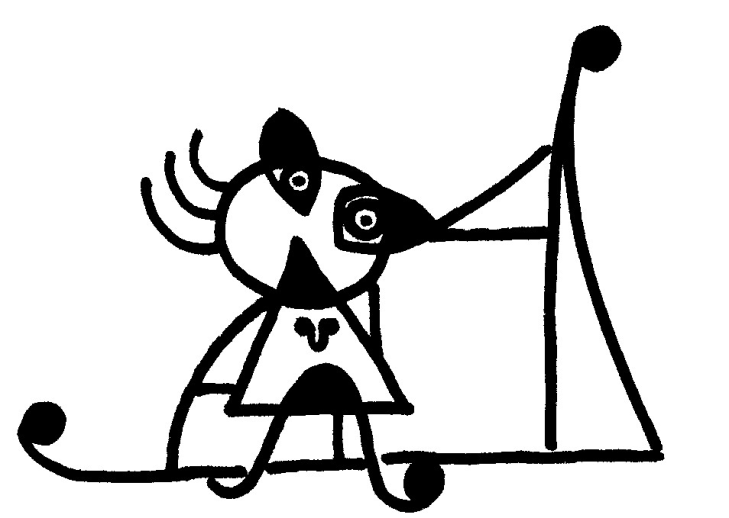 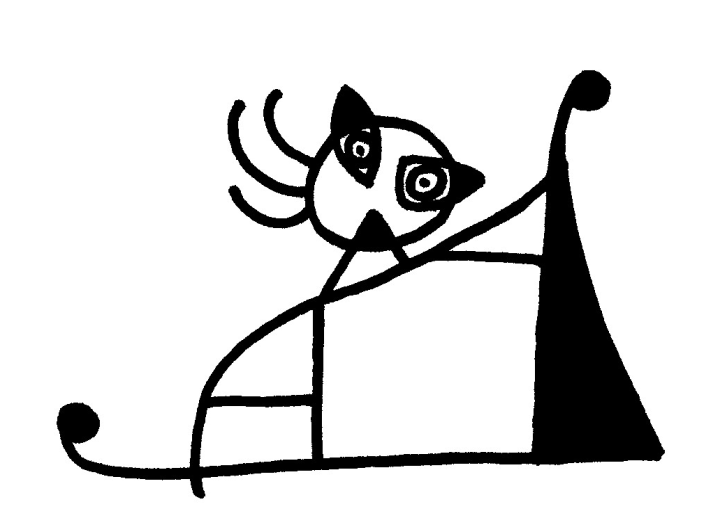 Le chasseur est derrière maman.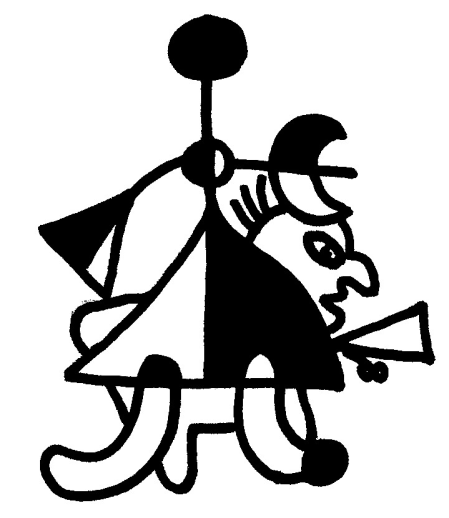 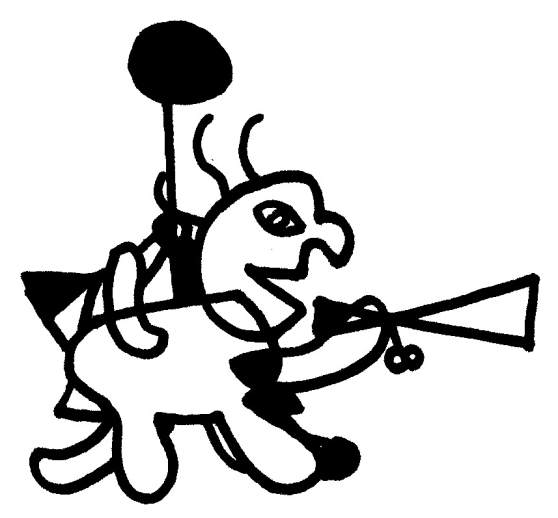 La forêt est derrière la maison.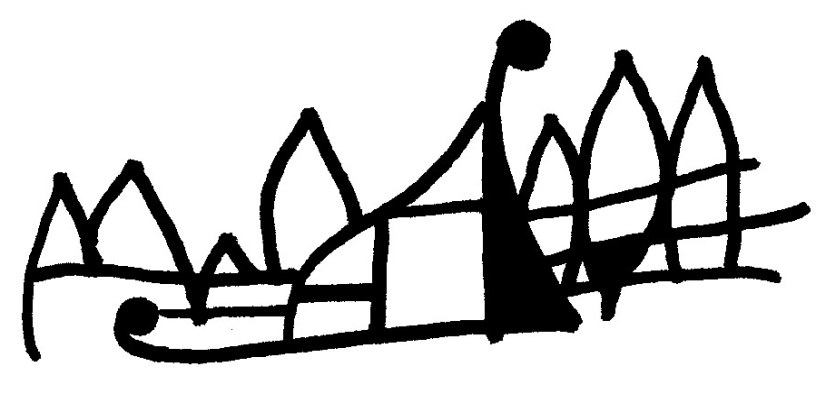 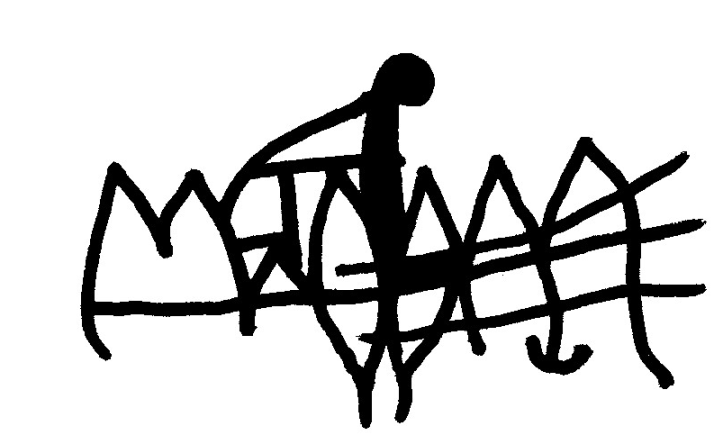 